SAILING INSTRUCTIONS Open Dutch ChampionshipSolo and Contender classOrganised by Zeilvereniging WorkumUnder the auspices of the RNWAFrom 16 to 18 September (inclusive) 2022Location: IJsselmeer off Workum____________________________________________________________________________________The notation ‘[NP]’ in a rule means that a boat may not protest another boat for breaking that rule. This changes RRS 60.1(a).[SP] denotes a rule for which a standard penalty may be applied by the race committee without a hearing.RULES*The event is governed by the rules as defined in The Racing Rules of Sailing (RRS).RRS 28 is changed by SI 13.2];
RRS 50.1(b) is substituted by Solo Class Rule C1.1(b) such that the total weight of worn equipment above the knee shall not exceed 10kg;
RRS 60.1 is changed by the preamble of these SI
RRS 62.1(a) is changed by SI 16.4
RRS A4.2 is changed by SI K(h)
RRS A5.1 and RRS A5.2 are changed by SI12.4 and SI 16.3
RRS  35 and RRSA10 are changed by SI16.3All competitors and support persons must adhere to the corona rules of the Dutch government.
For the for the rules see https://www.government.nl/topics/coronavirus-covid-19.[DP] Competitors and support persons shall comply with any reasonable request from an event official. Failure to comply may be misconduct. - Reasonable actions by event officials to implement COVID-19 guidance, protocols or legislation, even if they later prove to have been unnecessary, are not improper actions or omissions.*CHANGES TO SAILING INSTRUCTIONSAny change to the sailing instructions will be posted before 09:00 on the day it will take effect, except that any change to the schedule of races will be posted by 20:00 on the day before it will take effect.COMMUNICATIONS WITH COMPETITORSNotices to competitors will be posted on the official notice board located near the Race Office.The race office is located at the following address: Suderseleane 29, 8711 GX Workum, The Netherlands. This is located within the compound of Camping It Soal.[DP] CODE OF CONDUCTCompetitors and support persons shall comply with reasonable requests from race officials.Competitors and support persons shall handle any equipment provided by the organizing authority with care, seamanship, in accordance with any instructions for its use and without interfering with its functionality. SIGNALS MADE ASHORESignals made ashore will be displayed at the flag pole near the race office.When flag AP  is displayed ashore, ‘1 minute’ is replaced with ‘not less than 60 minutes’ in the race signal AP. 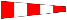 SCHEDULE OF RACES/STARTING SEQUENCEThe scheduled time of the warning signal for the first race is as follows:
The starting sequence for the first race of each day will be:
1. Contender
2. Solo
The RC may alter this sequence after the daily first start.One extra race per day may be sailed, provided that no class becomes more than one race ahead of schedule and the change is made according to SI 2.1.  To alert boats that a race or sequence of races will begin soon, the orange starting line flag will be displayed with one sound at least five minutes before a warning signal is made.On the last scheduled day of racing no warning signal will be made after15:00 hrs. In case the RC has decided to sail  qualifying and final series (See NOR8) Addendum K of  these SI will apply.*CLASS FLAGSThe Class flags are:
Solo: 		code flag W   (Whiskey), or in case of qualifying races the group colour flags
Contender: 	code flag J   (Juliet) 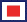 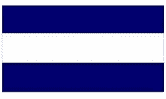 RACING AREASI Addendum A shows the location of the racing area.COURSES*The diagram(s) in SI Addendum A show(s) the courses, including the approximate angles between legs, the order in which marks are to be passed, and the side on which each mark is to be left.No later than the warning signal, the race committee vessel will display the approximate compass bearing of the first leg.No later than the warning signal of the Contender Class, the race committee vessel will display numerical pendant indicating which course is to be sailed.MARKS*Marks 1, 2, 3, and 5 will be orange cylindrical Buoys.*Marks 4 will be a Yellow cylindrical Buoy.New marks, as provided in SI 13.1, will be blue cylindrical Buoys.*The starting marks will be orange flags.*The finishing marks will be blue flags.A race committee vessel  signalling a change of a leg of the course is a mark as provided in SI  13.2.OBSTRUCTIONSN/ATHE STARTRaces will be started using RRS 26 with the warning signal made 5 minutes before the starting signal.The starting line is between a staff displaying an orange flag on the signal vessel at the starboard end and the course side of the port-end starting mark.Boats whose warning signal has not been made shall avoid the starting area during the starting sequence for other races.A boat that does not start within 4 minutes after her starting signal will be scored Did Not Start without a hearing. This changes RRS A5.1 and A5.2. The starting line will be staffs displaying an orange flags on the starting marksA Mark ILM may be used. If a mark ILM is used, the following will apply: boats shall keep the mark ILM to starboard while starting. Mark ILM is also a mark of the starting line as meant in RRS part 2, section C, the introduction.CHANGE OF THE NEXT LEG OF THE COURSE To change the next leg of the course, the race committee will lay a new mark or move the finishing line and remove the original mark as soon as practicable. When in a subsequent change a new mark is replaced, it will be replaced by an original markExcept at a gate, boats shall pass between the race committee vessel signalling the change of the next leg and the nearby mark, leaving the mark to port and the race committee vessel to starboard. This changes RRS 28.*THE  FINISHThe finishing line is between staffs displaying blue flags on the finishing marks. PENALTY SYSTEMThe right of appeal from a protest committee decision is denied in the qualifying races (if any) as provided in RRS 70.5(a).TIME LIMITS [AND TARGET TIMES]The Mark 1 Time Limit, Race Time Limit (see RRS 35), and the Finishing Window are shown in the table below.
If no boat has passed Mark 1 within the Mark 1 time limit the race will be abandoned.The Finishing Window is the time for boats to finish after the first boat sails the course and finishes. Boats failing to finish within the Finishing Window, and not subsequently retiring, penalized or given redress, will be scored Time Limit Expired (TLE) without a hearing. A boat scored TLE shall be scored points for the finishing place one more than the points scored by the last boat that finished within the Finishing Window. This changes RRS 35, A5.1, A5.2 and A10.Failure to meet the target time will not be grounds for redress. This changes RRS  62.1(a).HEARING REQUESTSFor each class, the protest time limit is 60 minutes after the last boat [in that class] finishes the last race of the day or the race committee signals no more racing today, whichever is later. The time will be posted on the official notice board.Hearing request forms are available from the race office at the venue.  Notices will be posted no later than 30 minutes after the protest time limit to inform competitors of hearings in which they are parties or named as witnesses. Hearings will be held in the protest room, located near the race office, beginning at [the time posted. [NP][DP] SAFETY REGULATIONS[DP] A boat that retires from a race shall notify the race committee at the first reasonable opportunity. [Promptly after returning to shore, the boat shall also complete a retirement declaration form, which is available at the race office.REPLACEMENT OF CREW OR EQUIPMENT*Substitution/Replacement of the responsible person is not allowed.EQUIPMENT CHECKS AND MEASUREMENT CHECKSA boat or equipment may be inspected at any time for compliance with the class rules, notice of race and sailing instructions. [DP] When instructed by a race official on the water, a boat shall proceed to a designated area for inspection.SUPPLIED BOATSN/A OFFICIAL VESSELSOfficial vessels will be identified as follows:
Race committee boats a flag with the letters RC
Signal boat with a flag with the flag WV Workum
Rescue boats a flag with the text RC[DP] SUPPORT TEAMSTeam leaders, coaches and other support persons shall stay outside areas where boats are racing from the time of the preparatory signal for the first start until all boats have finished or retired or the race committee signals a postponement, general recall or abandonment.TRASH DISPOSALTrash may be placed aboard official boats.ORGANISATION	The race officer is				: Saskia Westerhof	The chairman of the protest committee is	: Eric Mehlbaum	The second member of the protest committee is	: Chris Burgers/Frans Gort (In case of Qualifying races)	The chairman of the  technical committee is	: TBAADDENDUM K; Qualifying RacesDe groups are composed on the basis of the results of the Dutch Championships/ Annual trophy  of last year using the system: Sail numbers, not mentioned in the results of last year will be added in numeric order to the groups.In the qualifying races the start of Group II will be at least 5 minutes after a valid start of Group I. In the final races is the start of the Silver fleet at least 5 minutes after a valid start of the Gold fleet.The Sub Groups are sailing qualifying races according to this schedule:	After the qualifying races boats will be assigned to final-series fleets Gold and Silver.
If three qualifying races are completed, the worst result in the qualifying races will (temporarily) be discarded.
If less than three races are completed, the ranking is based on the results without discard.There will be the same number of fleets in the final series as in the qualifying series.
The final-series fleets will have, as nearly as possible, equal size but so that the Silver fleet is not larger than the Gold fleet.
Boats with the best qualifying-series ranks will race all final-series races in the Gold fleet, boats with the next-best qualifying-series ranks will race in the Silver fleet.As long as two qualifying races are completed  on the date stated in the Sailing Instructions, the assignment to Gold- and Silver fleet will be posted the following day before 0900. If at that time less than 2 qualifying races are completed, the races on the next day are also qualifying races.If after one day before the last day of racing only two qualifying races are completed, the assignment to the Gold and Silver fleet will be made after one day before the last day on the basis of two qualifying races.
If after one day before the last day of racing only one qualifying race is completed, the qualifying series will be extended on the last day and there will be no Gold and Silver Fleet.Points for letter scores as mentioned in RRS A11 are the same as points given in the biggest possible fleet +1. This changes RRS A4.2.Scores in the qualifying series are carried forward to the final seriesADDENDUM A The Courses: The Race Area:The distance to the centre of the race area is approx. 1.5 Nm from the end of the canal (‘t Soal) on an approx. course of 275o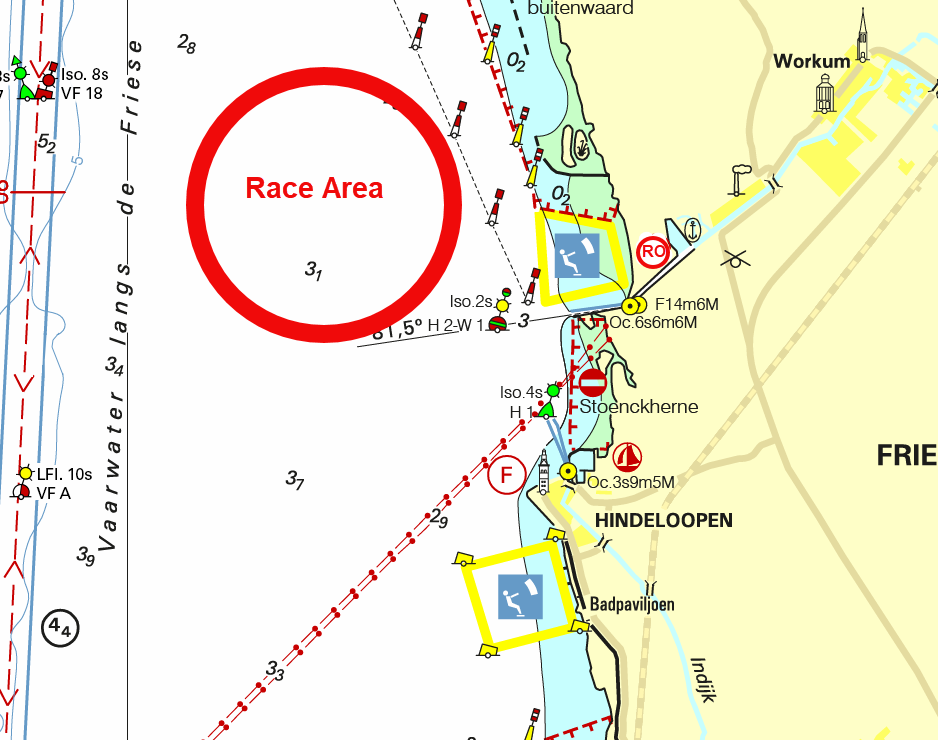 16 September17 September18 SeptemberRace 111:2509:5509:55Race 2a.s.a.p.a.s.a.p.a.s.a.p.Race 3a.s.a.p.a.s.a.p.a.s.a.p.Race 4a.s.a.p.Contender only
(see NOR9.2)Mark 1 Time LimitRace Time Limit Race Target TimeFinishing Window30 minutes80 minutes50 minutes15 minutesYellowBlueRedGreen12348765EtcQualifying RaceGroup I	Group II1Yellow and BlueRed and Green2Blue and GreenYellow and Red3Yellow and GreenBlue and RedEtc.Course SOLO ClassStart – 1 – 2 – 3 – 2 – 3 – 5 – FinishCourse Contender ClassCourse Contender ClassCourse 1Course 2Course Sign Numerical Pendant 1 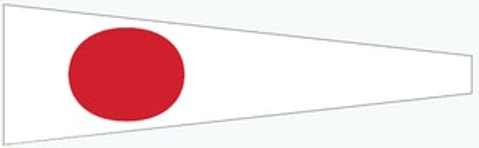 Course Sign Numerical Pendant 2 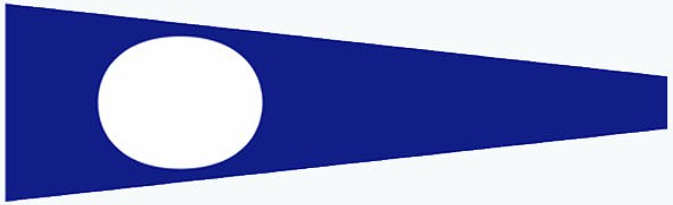 Start – 1 – 4 – 5 – 1 – 5 – FinishStart – 1 – 4 – 5 – 1 – 5 – 1 – 4 – 5 – Finish